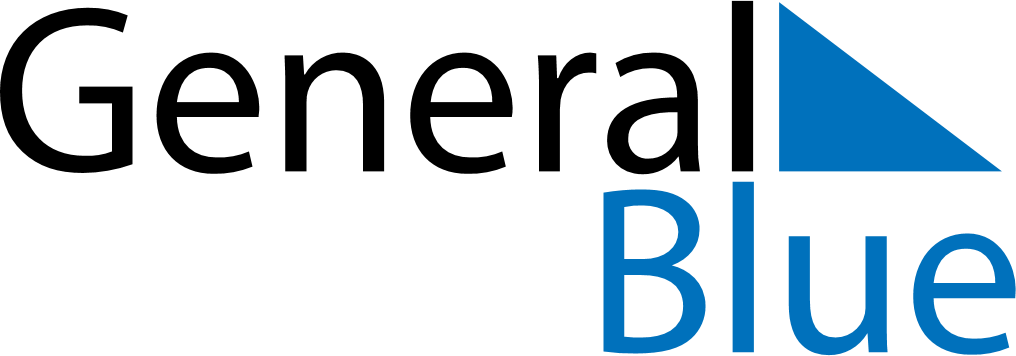 September 2024September 2024September 2024September 2024September 2024September 2024Tuulos, Kanta-Haeme, FinlandTuulos, Kanta-Haeme, FinlandTuulos, Kanta-Haeme, FinlandTuulos, Kanta-Haeme, FinlandTuulos, Kanta-Haeme, FinlandTuulos, Kanta-Haeme, FinlandSunday Monday Tuesday Wednesday Thursday Friday Saturday 1 2 3 4 5 6 7 Sunrise: 6:13 AM Sunset: 8:28 PM Daylight: 14 hours and 15 minutes. Sunrise: 6:15 AM Sunset: 8:25 PM Daylight: 14 hours and 9 minutes. Sunrise: 6:18 AM Sunset: 8:22 PM Daylight: 14 hours and 4 minutes. Sunrise: 6:20 AM Sunset: 8:19 PM Daylight: 13 hours and 58 minutes. Sunrise: 6:23 AM Sunset: 8:15 PM Daylight: 13 hours and 52 minutes. Sunrise: 6:25 AM Sunset: 8:12 PM Daylight: 13 hours and 47 minutes. Sunrise: 6:28 AM Sunset: 8:09 PM Daylight: 13 hours and 41 minutes. 8 9 10 11 12 13 14 Sunrise: 6:30 AM Sunset: 8:06 PM Daylight: 13 hours and 35 minutes. Sunrise: 6:33 AM Sunset: 8:03 PM Daylight: 13 hours and 30 minutes. Sunrise: 6:35 AM Sunset: 8:00 PM Daylight: 13 hours and 24 minutes. Sunrise: 6:37 AM Sunset: 7:56 PM Daylight: 13 hours and 18 minutes. Sunrise: 6:40 AM Sunset: 7:53 PM Daylight: 13 hours and 13 minutes. Sunrise: 6:42 AM Sunset: 7:50 PM Daylight: 13 hours and 7 minutes. Sunrise: 6:45 AM Sunset: 7:47 PM Daylight: 13 hours and 2 minutes. 15 16 17 18 19 20 21 Sunrise: 6:47 AM Sunset: 7:44 PM Daylight: 12 hours and 56 minutes. Sunrise: 6:50 AM Sunset: 7:41 PM Daylight: 12 hours and 50 minutes. Sunrise: 6:52 AM Sunset: 7:37 PM Daylight: 12 hours and 45 minutes. Sunrise: 6:55 AM Sunset: 7:34 PM Daylight: 12 hours and 39 minutes. Sunrise: 6:57 AM Sunset: 7:31 PM Daylight: 12 hours and 33 minutes. Sunrise: 7:00 AM Sunset: 7:28 PM Daylight: 12 hours and 28 minutes. Sunrise: 7:02 AM Sunset: 7:25 PM Daylight: 12 hours and 22 minutes. 22 23 24 25 26 27 28 Sunrise: 7:05 AM Sunset: 7:21 PM Daylight: 12 hours and 16 minutes. Sunrise: 7:07 AM Sunset: 7:18 PM Daylight: 12 hours and 11 minutes. Sunrise: 7:10 AM Sunset: 7:15 PM Daylight: 12 hours and 5 minutes. Sunrise: 7:12 AM Sunset: 7:12 PM Daylight: 11 hours and 59 minutes. Sunrise: 7:15 AM Sunset: 7:09 PM Daylight: 11 hours and 54 minutes. Sunrise: 7:17 AM Sunset: 7:06 PM Daylight: 11 hours and 48 minutes. Sunrise: 7:20 AM Sunset: 7:02 PM Daylight: 11 hours and 42 minutes. 29 30 Sunrise: 7:22 AM Sunset: 6:59 PM Daylight: 11 hours and 37 minutes. Sunrise: 7:25 AM Sunset: 6:56 PM Daylight: 11 hours and 31 minutes. 